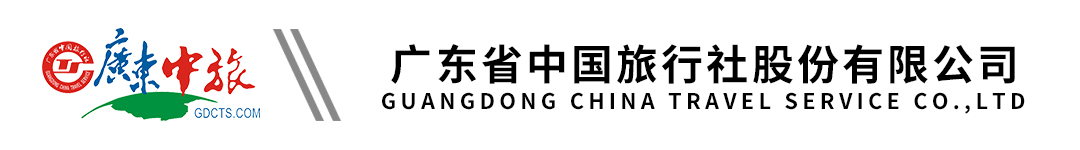 【温泉直通车】河源温泉纯玩3天丨含早餐丨无限次公共温泉丨连平桃花园赏十里桃花丨连住2晚巴厘风格的荣佳国韵温泉度假村行程单行程安排费用说明其他说明产品编号QS-20220107FG出发地广东省-广州市目的地广东省-河源市行程天数3去程交通汽车返程交通汽车参考航班集中点&时间集中点&时间集中点&时间集中点&时间集中点&时间产品亮点泡：无限次浸泡38个巴厘风格温泉泡：无限次浸泡38个巴厘风格温泉泡：无限次浸泡38个巴厘风格温泉泡：无限次浸泡38个巴厘风格温泉泡：无限次浸泡38个巴厘风格温泉天数行程详情用餐住宿D1DAY 1.广州--连平赏花--午餐自理--前往河源和平荣佳国韵温泉度假村--入住后自由浸泡温泉--酒店晚餐早餐：X     午餐：X     晚餐：√   荣佳国韵温泉度假村D2酒店--早餐--自由活动--午餐自理--酒店晚餐--自由泡温泉早餐：酒店餐厅享用丰富早餐     午餐：X     晚餐：√   荣佳国韵温泉度假村D3DAY 3. 酒店早餐--自由活动--午餐自理--返程广州早餐：√     午餐：X     晚餐：X   无费用包含【1】来回豪华空调旅游车；【1】来回豪华空调旅游车；【1】来回豪华空调旅游车；费用不包含1、景点园中园门票、行程中自理项或个人消费1、景点园中园门票、行程中自理项或个人消费1、景点园中园门票、行程中自理项或个人消费预订须知【预定须知】温馨提示1、住宿安排：费用只含每人每天一个床位，若出现单男单女，需自补房差价，不安排加床；退改规则无损出发前7天及之前保险信息不送保险